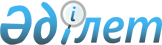 О внесении изменения в совместное постановление акимата Абайского района от 14 декабря 2015 года № 42/05 и решение Абайского районного маслихата от 14 декабря 2015 года № 49/535 "Об установлении границы (черты) поселка Топар Абайского района Карагандинской области"Совместное постановление акимата Абайского района Карагандинской области от 19 мая 2016 года № 19/01 и решение Абайского районного маслихата Карагандинской области от 19 мая 2016 года № 5/45. Зарегистрировано Департаментом юстиции Карагандинской области 3 июня 2016 года № 3839      В соответствии с Земельным кодексом Республики Казахстан от 20 июня 2003 года, Законами Республики Казахстан от 23 января 2001 года "О местном государственном управлении и самоуправлении в Республике Казахстан" и от 8 декабря 1993 года "Об административно-территориальном устройстве Республики Казахстан", акимат Абайского района ПОСТАНОВИЛ и Абайский районный маслихат РЕШИЛ:

      1. Внести в совместное постановление акимата Абайского района от 14 декабря 2015 года № 42/05 и решение Абайского районного маслихата от 14 декабря 2015 года № 49/535 "Об установлении границы (черты) поселка Топар Абайского района Карагандинской области" (зарегистрировано в Реестре государственной регистрации нормативных правовых актов от 14 января 2016 года за № 3616, опубликовано в районной газете "Абай-Ақиқат" от 23 января 2016 года № 3 (4106), в информационно–правовой системе "Әділет" 25 января 2016 года), следующее изменение: 

      приложение к указанному совместному постановлению и решению изложить в редакции согласно приложению к настоящему совместному постановлению и решению.

      2. Государственному учреждению "Отдел земельных отношений, архитектуры и градостроительства Абайского района" внести необходимые изменения в земельно-учетную документацию.

      3. Настоящее совместное постановление и решение вводится в действие по истечении десяти календарных дней после дня его первого официального опубликования.

 Экспликация земель
поселка Топар Абайского района Карагандинской области
					© 2012. РГП на ПХВ «Институт законодательства и правовой информации Республики Казахстан» Министерства юстиции Республики Казахстан
				
      Аким Абайского района

С. Шайдаров

      Председатель сессии

В. Черепанов

      Секретарь Абайского
районного маслихата

Б. Цай
Приложение
к совместному постановлению
акимата Абайского района
от 19 мая 2016 года № 19/01 и
решению 5 внеочередной сессии
Абайского районного маслихата
от 19 мая 2016 года № 5/45Приложение
к совместному постановлению
акимата Абайского района
от 14 декабря 2015 года № 42/05 и
решению 49 внеочередной сессии
Абайского районного маслихата
от 14 декабря 2015 года № 49/535№

Земли

Площадь, га

1

Земли промышленности 

6111,9

2

Земли садоводства и дачного строительства

168,0

3

Земли сельскохозяйственного назначения

168,0

4

Земли зоны отдыха Топарского водохранилища

68,0

5

Земли селитебной территории

354,0

6

Земли сельскохозяйственного использования

1842,23

Всего земель

8712,13

